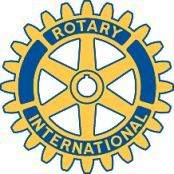 Rotary Club of Carleton Place and Mississippi Mills       Meeting of December 2, 2013Absent from the meeting this night were Rotarians Al, Brian and Laura.  We some special guests present for the meeting.  Our Club recently sponsored Notre Dame Catholic High School student Matt Langlois for the Adventures in High Tech Program.  Present were Matt and his parents; Roger and Louise.  Also present was Erin McElhone who is a student counselor at Notre Dame and our contact at the school.  Also in attendance were long time Rotary associates, Brenda MacDonald-Rowe and Ernie Rowe.As usual, President Bob opened the meeting by asking Secretary Doug to read in any correspondence received through the week.  Doug did not have any mail to report received.The meeting was opened by Bob asking Rotarian Marion for a report on the Seniors Dinner which took place Thursday of last week.  Marion said that Dennis Burns had foregone billing our Club for his well received services.  She said that all indications were that the evening was a success and she had received many positive comments about the evening.  She wanted to extend her thanks to the volunteers who were of great assistance and certainly added to the festive feeling of the night.  Unfortunately, we did not receive any donations from the attendees as we had in other years.  Rotarians Gordon and Faye also voiced some positive observations about the evening, saying that it felt very social.  Of note, were the two birthdays celebrated that evening as well.It was also noted by Treasurer Mike that in past years, members who had attended the dinner had paid $15 per plate as an honorarium and should be brought into the next meeting.Bob then asked Mike to give a further summation on the status of the Rose Sale.  He said that to date he had received all but $640 based upon on the sales receipts and that this balance was most likely the difference from the Hospital.  Based upon the expenses provided for promoting the event, Mike said that we were well in line to provide a payout to the Hospital Foundation of $3000 or more.Lastly, Doug spoke briefly about the calendar sales.  He had some promotional flyers printed and distributed them among the attendees.  He also distributed additional sample copies to other members in attendance.The floor was then turned over to Matt Langlois, who spoke about his Adventure in Hi-Tech in the Ottawa Region.  He said that in total there were 30 others sponsored on this tour, some of whom were students from Quebec, the U.S., Peru and Turkey.  Over the three or four day event, he sat in and experienced a broad range the technology gamut available in Ottawa; 3D printing at Ottawa University, a cancer clinic on the CHEO campus and “Green Screen” film techniques at Algonquin College among other things.  In summary, Matt said that the time spent opened his eyes to the positive side of developing a high technology business and was very inspiring.